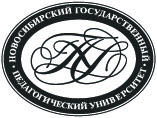 МИНОБРНАУКИ РОССИИфедеральное государственное бюджетное образовательное учреждение
высшего образования«Новосибирский государственный педагогический университет»(ФГБОУ ВО «НГПУ»)____________Вилюйская ул., д. 28, г. Новосибирск, 630126. Тел./факс (383) 244-11-61. E-mail: rector@nspu.nethttp://www.nspu.net
ОКПО 02079632, ОГРН 1025401913558,ИНН 5405115489, КПП 540501001_____________________________________________________________________ ПРОТОКОЛрезультатов регионального конкурса «ТАЛАНТЫ СИБИРИ»в номинации «ДЕКОРАТИВНАЯ КОМПОЗИЦИЯ»           Младшая возрастная группа 11-13 летСредняя  возрастная группа  14-16 летСтаршая возрастная группа 17-20 лет№ФИОВозрастКатегория«Батик»Населенный пунктУчебное заведениеСтепень диплома1Визнер Никита Александрович11 лет«Натюрморт с тыквами»р.п МасляниноМКОУ ДО МДШИ р.п МасляниноII№ФИОВозрастКатегория«Валяние»Населенный пунктУчебное заведениеСтепень диплома1Богданова Виктория Вячеславовна13 лет«Цветы»г. НовосибирскМБУДО ШИ №20 «Муза»I2Костенко Алиса Александровна12 лет«Осенняя прогулка»Северный р-нНовосибирской областиДШИ им.Баева. Сев.район СеверноеII3Калинина Маргарита Александровна11 лет«Времена года»Искитимский р-нр.п. ЛиневоМКУДО «ЛДХШ»III№ФИОВозрастКатегория«Вышивка»Населенный пунктУчебное заведениеСтепень диплома1Бервинова Юлия Алексеевна11 лет«Белочка»Искитимский районр.п. ЛиневоМКУДО «ЛДХШ»III№ФИОВозрастКатегория«Батик»Населенный пунктУчебное заведениеСтепень диплома1Баранова Елизавета Вячеславова14 лет«Натюрморт с тыквами»р.п МасляниноМКОУ ДО МДШИ р.п МасляниноI2Подакова Татьяна Васильевна14 лет«На завалинке»г. НовосибирскМБОУ ДО ДХШ 2 НовосибирскII3Рогаткина Софья Андреевна15 лет«На дальнем севере»г. НовосибирскМБОУ ДО ДХШ 2 НовосибирскIII№ФИОВозрастКатегория«Валяние»Населенный пунктУчебное заведениеСтепень диплома1Геккель София Викторовна14 лет«Дворовая команда»г. НовосибирскМБОУ ДО ДХШ 2 НовосибирскII2Ильина ЮлияМихайловна14 лет«Снегири за окном»г. НовосибирскМБОУ ДО ДХШ 2 НовосибирскIII№ФИОВозрастКатегория«Витраж»Населенный пунктУчебное заведениеСтепень диплома1Глебова Катерина Александровна 15 лет«Дерево»г. НовосибирскДШИ 7  им.  А.П. НовиковаII2Царенко Екатерина Андреевна15 лет«Дерево»г. НовосибирскДШИ 7   им.  А.П. НовиковаIII№ФИОВозрастКатегория«Вышивка»Населенный пунктУчебное заведениеСтепень диплома1Ходова ЕлизаветаАндреевна15 лет«Иван Купала»г. НовосибирскМБОУ ДО ДХШ 2 НовосибирскI2Бусыгина Светлана Юрьевна15 лет«Уголок моего детства»г. НовосибирскМБОУ ДО ДХШ 2 НовосибирскII3Анпилогова Екатерина Сергеевна15 лет«У костра»г. НовосибирскМБОУ ДО ДХШ 2 НовосибирскIII4Кучер Владимир Павлович14 лет«Тайга»г. НовосибирскДХШ 2 Но МБОУ ДО восибирскIII№ФИОВозрастКатегория«Вышивка»Населенный пунктУчебное заведениеСтепень диплома1Журко Виктория Вадимовна17 лет«Утро в деревне»г. НовосибирскМБОУ ДО ДХШ 2 НовосибирскIII